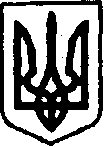 УКРАЇНАКЕГИЧІВСЬКА СЕЛИЩНА РАДАLX СЕСІЯ VIIІ СКЛИКАННЯ                                                                  РІШЕННЯ06 жовтня 2023 року                   смт Кегичівка  		                     № 7712З метою належного використання державного майна, враховуючи лист Головного управління Національної поліції в Харківській області від 18 вересня 2023 року № 971/119/01/50-2023, керуючись Законом України «Про передачу об’єктів права державної та комунальної власності» та статтями 4, 10, 25, 26, 42, 46, 59, 60 Закону України «Про місцеве самоврядування в Україні», Кегичівська селищна рада ВИРІШИЛА:Надати згоду на прийняття об’єкта права державної власності 
у комунальну власність Кегичівської селищної територіальної громади,                   що знаходиться на балансі Головного управління Національної поліції                        в Харківській області (код ЄДРПОУ 40108599), а саме адміністративної будівлі, загальною площею 149,70 м2, що знаходиться за адресою: Харківська область, Красноградський район, селище Кегичівка, вулиця Волошина, будинок 21.Відділу бухгалтерського обліку та звітності Кегичівської селищної ради (Надія ПІДОСИНСЬКА) здійснити заходи, пов’язані з прийняттям на баланс вищезазначеного майна у порядку, передбаченому чинним законодавством України.Контроль за виконанням рішення покласти на постійну комісію 
з питань бюджету, фінансів, соціально-економічного розвитку та комунальної власності Кегичівської селищної ради (голова комісії Вікторія ЛУЦЕНКО) 
та постійну комісію з питань житлово-комунального господарства, транспорту, зв’язку, паливно-енергетичних питань, розвитку підприємництва, громадського харчування та побуту Кегичівської селищної ради (голова комісії 
Олександр МАХОТКА).Кегичівський селищний голова        оригінал підписано      Антон  ДОЦЕНКОПро надання згоди на прийняття об’єкта права державної власності у комунальну власність